Департамент образования администрации муниципального образования город КраснодарУтверждена решением коллегии департамента образования администрации муниципального образования город Краснодар от 13.11.2019 № 1«__»_______ 2019 № __Директор департамента образования администрации муниципального образования город Краснодар__________ А.С.НекрасовМуниципальная целевая программа по развитию дополнительного образования детей в муниципальном образовании город Краснодар в условиях реализации целевой модели развития региональной системы дополнительного образования Краснодарского краяКраснодар 2019ПАСПОРТмуниципальной целевой программы по развитию дополнительного образования детей в муниципальном образовании город Краснодар в условиях реализации целевой модели развития региональной системы дополнительного образования Краснодарского краяМуниципальная целевая программа по развитию дополнительного образования детей в муниципальном образовании город Краснодар в условиях реализации целевой модели развития региональной системы дополнительного образования Краснодарского края (далее — Программа) разработана в соответствии с требованиями конкурсной документации краевого конкурса «Лучшая муниципальная целевая программа по развитию дополнительного образования детей в условиях реализации целевой модели развития региональной системы дополнительного образования Краснодарского края» (проводится в соответствии с приказом министерства образования, науки и молодёжной политики Краснодарского края от 04.10.2019 № 3916 «Об организации и проведении краевых конкурсов системы дополнительного образования детей Краснодарского края»).Содержание Программы1. Паспорт Целевой программы;1.1. Основные положения;2. Аналитическое обоснование;2.1. Анализ образовательного и социокультурного пространства;2.2. Анализ окружающего социума и социального заказа;2.3. Анализ организационно-педагогических условий;2.4. Анализ кадрового состава;2.5. Анализ материально-технических условий;2.6. Анализ сетевого взаимодействия и социального партнёрства;2.7. Анализ достижений;2.8. Проблемы развития дополнительного образования;2.9. Анализ рисков;2.10. Цели и задачи Программы;2.11. Механизм формирования мероприятий Программы;2.12. Основные направления и мероприятия Программы;3. Содержание Программы;4. Этапы и контрольные точки Программы;5. Бюджет Программы;6. Ключевые риски и возможности Программы;7. Описание Программы;8. Перспективы развития краснодарской системы дополнительного образования;1. Основные положения ПрограммыМуниципальная Целевая программа по развитию дополнительного образования в муниципальном образовании город Краснодар в условиях реализации целевой модели развития региональной системы дополнительного образования Краснодарского края на 2020 – 2024 годы является организационной основой осуществления государственной политики в области образования на муниципальном уровне.Концепция Программы (далее – Концепция) является документом, определяющим ключевые направления, приоритеты, задачи развития системы дополнительного образования детей муниципального образования город Краснодар, комплекс программных мероприятий, обеспечивающих оптимально возможное совершенствование деятельности учреждения и механизмы их реализации. Настоящая Концепция нацелена на создание условий для формирования эстетической культуры воспитанников, развитие творческих способностей, формирование креативного мышления обучающихся, пропаганду здорового образа жизни, организацию досуга детей и подростков, профилактику безнадзорности и правонарушений несовершеннолетних. Концепция разработана с учётом модернизации образования в Российской Федерации, удовлетворения потребностей горожан в оказании им образовательных услуг в системе дополнительного образования детей и потребностей самой этой системы в дальнейшем совершенствовании.Концепция направлена на реализацию государственной политики Российской Федерации в области образования, усиления внимания государственных органов исполнительной власти, общественности к дополнительному образованию детей и их воспитанию,  организации свободного времени,  противодействию негативным явлениям в детской и молодежной среде,  обеспечению охраны прав детей.Программа направлена на осуществление комплекса мероприятий по совершенствованию единого воспитательного пространства муниципального образования город Краснодар, способствующего развитию социальной, духовной и культурной компетентности личности, её самоопределению в социуме, формированию принципов здорового образа жизни. Целевая программа разработана в соответствии с:Федеральным законом Российской Федерации от 29 декабря 2012  г. № 273-ФЗ «Об образовании в Российской Федерации».Законом Краснодарского края от 21 июля 2008 г. № 1539-КЗ «О мерах по профилактике безнадзорности и правонарушений несовершеннолетних в Краснодарском крае».Концепцией развития дополнительного образования детей, утверждённой распоряжением Правительства Российской Федерации от 4 сентября 2014 г. № 1726-р.Приказом Минтруда России от 5 мая 2018 г. № 298-н «Об утверждении профессионального стандарта «Педагог дополнительного образования детей и взрослых».Распоряжением главы администрации (губернатора) Краснодарского края от 22 июня 2017 г. № 181-р «Об утверждении Плана мероприятий по реализации Концепции развития дополнительного образования детей в Краснодарском крае на 2017-2020 годы».Распоряжением главы администрации (губернатора) Краснодарского края от 4 июля 2019 г. № 177-р «О концепции мероприятий по формированию современных управленческих решений и организационно-экономических механизмов в системе дополнительного образования детей в рамках федерального проекта «Успех каждого ребёнка» национального проекта «Образование».Указом Президента Российской Федерации от 7 мая 2018 г. № 204 «О национальных целях и стратегических задачах развития Российской Федерации на период до 2024 года».Национальным проектом «Образование», утверждённым президиумом Совета при Президенте Российской Федерации по стратегическому развитию и приоритетным национальным проектам (протокол от 24 декабря 2018 г. № 16).Приоритетным проектом «Доступное дополнительное образование детей» в редакции протокола президиума Совета при Президенте Российской Федерации по стратегическому развитию и приоритетным национальным проектам (от 19 сентября 2017 г. № 667).Федеральным проектом «Успех каждого ребёнка» в редакции протокола заседания проектного комитета по национальному проекту «Образование» (от 7 декабря 2018 г. №3).Региональным проектом «Успех каждого ребёнка» в редакции протокола проектного комитета от 9 апреля № 5.Распоряжением главы администрации (губернатора) Краснодарского края от 27 мая 2019 г. № 135-р «О создании Регионального модельного центра дополнительного образования детей Краснодарского края».2. АНАЛИТИЧЕСКОЕ ОБОСНОВАНИЕ ПРОГРАММЫ2.1 Анализ образовательного и социокультурного пространстваОбразовательное и социокультурное пространство муниципального образования город Краснодар (быстрорастущего города с миллионным населением) представляет собой сложную многообразную систему, состоящую из нескольких взаимосвязанных и взаимодействующих подсистем:муниципальных дошкольных образовательных организаций;муниципальных дневных общеобразовательных организаций;негосударственных дневных общеобразовательных организаций;муниципальных вечерних общеобразовательных организаций;муниципальных организаций дополнительного образования.Кроме того, в образовательное и социокультурное пространство города входят учреждения среднего профессионального образования, высшего образования, культуры и спорта, а также объекты культурного и исторического наследия, памятники природы, туристско-рекреационные зоны.В системе образования города Краснодара в 2019 году работает 172 муниципальные дошкольные образовательные организации, а также 44 негосударственные образовательные организации.Ежегодный прирост населения города Краснодара обусловил рост количества учащихся дневных общеобразовательных организаций: на 01.01.2019 — 90 учреждений разных типов, 138 653 учащихся;на 01.09.2019 —92 учреждения разных типов, 153 939 учащихся).В общеобразовательных организациях города сложилась эффективная система профильного обучения старшеклассников, что создаёт возможности для реализации интересов и способностей школьников. В 2018/19 учебном году в 15 гимназиях, 5 лицеях, 39 общеобразовательных организациях открыто 287 профильных классов и групп, охват обучающихся профильным образованием составляет 74,6 %.Анализ открытия профильных классов за последние 3 года свидетельствует о том, что наиболее востребованными являются социально-гуманитарный (открыто 38 классов, увеличение в сравнении с 2015 годом на 19 классов), социально-экономический (открыто 53 класса, увеличение на 25 классов) и гуманитарный (открыто 42 класса, увеличение на 21 класс) профили. Стабильно невысоким остаётся выбор информационно-математического, естественно-математического и экономико-математического профилей (в среднем до 14 классов).Распределение численности занимающихся в организациях дополнительного образования г. Краснодара по образовательным программам различных направленностей на 2018/19 учебный год (чел.)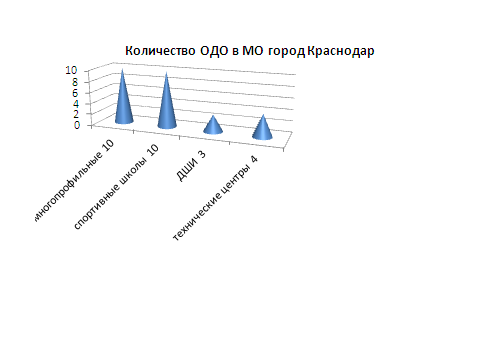 Система дополнительного образования Краснодара представляет собой разветвлённую сеть учреждений разных видов и направлений деятельности и включает в себя  54 муниципальных учреждения.27 из них подведомственны департаменту образования. Это 14 многопрофильных центров и домов творчества, 10 спортивных школ и 3 школы искусств, в которых на 01.01.2019 обучалось 59 770 человек. Численность детей, занимающихся в  18 учреждениях культуры, реализующих художественную направленность, составляет 12 399 чел. В учреждениях,  подведомственных управлению по физической культуре и спорту, получают дополнительное образование 5 020 человек.  Всеми формами дополнительного образования охвачено более 70 тысяч детей и подростков (65 % обучающихся города Краснодар). Особое внимание уделяется привлечению к занятиям в кружках и секциях, расположенных в учреждениях дополнительного образования и общеобразовательных организациях несовершеннолетних, состоящих на профилактическом учете.Система дополнительного образования интегрирована в образовательное и социокультурное пространство города, что даёт возможности для различных форм  взаимодействия образовательных организаций.Инновационная структура Краснодара обширна и включает 34 муниципальные инновационные площадки и 14 муниципальные сетевые инновационные площадки. Реализация проекта по формированию сети обеспечивает рост и развитие инновационной инфраструктуры, в инновационную сеть вошло более 80 участников различного уровня, это не только образовательные учреждения города, а также вузы, библиотеки, коммерческие организации не только города,  края, но и других регионов Российской Федерации.В Краснодаре действуют 19 площадок Федерального института развития образования (ФИРО). Площадками «Института изучения детства, семьи и воспитания Российской академии образования» (ИИДСВ РАО) являются 11 организаций, «Российское движение школьников» (РДШ) – 4 организации.Наш город принимает активное участие в реализации проекта «Современная школа» – создание центров цифрового и гуманитарного образования «Точка роста» в сельских образовательных учреждениях.В этом году в проект вошли четыре сельских школы: СОШ № 61, 68, 74, 77, в которых  созданы современные кабинеты основ безопасности жизнедеятельности, информатики, зоны коворкинга и шахматные уголки. Проект реализовался на условиях софинансирования. За счёт муниципальных средств осуществлён ремонт помещений,  приобретено современное учебное оборудование. Открытие Центров «Точка роста» состоялось  24 сентября текущего года и начата реализация программ  дополнительного образования по информатике, ОБЖ, шахматам. В следующем году в Центрах «Точки роста» планируется организация занятий учащихся  и близлежащих школ. Кроме того, в течение трёх лет Центры «Точка роста» будут открыты  еще  в шести сельских школах:  СОШ  № 85, 81, 50, 76, 62, 38.2.2. Анализ окружающего социума и социального заказаМуниципальное образование город Краснодар является административно-территориальным центром Краснодарского края и представляет собой крупную многокомпонентную и многонациональную городскую агломерацию, население которой постоянно растёт.Многочисленные переселенцы из разных регионов России, Ближнего Зарубежья (Украины, Армении, Узбекистана, Таджикистана, Молдовы и других) отмечают высокую инвестиционную привлекательность региона (строительство, сельское хозяйство, туризм, климат), интенсивное строительство жилья, наличие рабочих мест.По данным Росстата, естественный прирост населения  Краснодара на 01.01.2019 составил 4365 человек. Миграционный прирост населения за год составляет 2,3 %. Количество родившихся на 01.01.2019 – 15 119 человек. Количество учащихся в общеобразовательных организациях Краснодара стремительно растёт, только за последний год оно увеличилось более чем на 11 тысяч учащихся (за 2019 год увеличилось ещё более чем на 13 тысяч человек).Особенно быстро растёт количество учащихся в районах комплексной застройки: микрорайонах Московский, Губернский, Восточно-Кругликовский, Молодёжный, станицах Старокорсунской, Елизаветинской, на хуторе Ленина, посёлке Лазурном, пос. Российском. В городе проживают граждане более чем 50 национальностей.В этой связи большое значение приобретает работа по развитию казачьего движения, которая ведётся в образовательных организациях города более 10 лет. Основная цель создания казачьих классов состоит в приобщении обучающихся к казачьему укладу жизни, патриотическое и духовное воспитание человека и гражданина на основе историко-культурных традиций казачества, готовности к служению Отечеству, в том числе – несению государственной службы казачества. Наряду с реализацией общеобразовательных программ, в том числе кубановедения, в казачьих классах идёт обязательное изучение основ православной культуры, истории кубанского казачества, традиций кубанского казачества, военно-спортивных дисциплин. В Екатеринодарском казачьем обществе несут службу 47 казаков-наставников, закреплённых за школами.В 72-х школах открыто 303 класса казачьей направленности и 49 казачьих групп, в которых задействовано более 11 тысяч школьников.  Четырем краснодарским школам присвоен статус «Региональной казачьей образовательной организации»: СОШ 8, 60, 61, ООШ 79. В октябре 2015 года указом Президента в целях совершенствования государственной политики в области воспитания подрастающего поколения, создана общероссийская общественно-государственная детско-юношеская организация «Российское движение школьников» (РДШ), которое использует организационную форму пионерского движения. С 01.09.2016  РДШ  начало свою работу в пилотных школах, в каждом регионе существует местное отделение. В Краснодарском крае таких площадок 15, четыре из них краснодарские школы  № 5, 8, лицей № 64, гимназия № 72. Движение предоставляет каждому школьнику в возрасте от 8-ми  лет возможности приобретать навыки по  четырём направлениям деятельности РДШ: «Личностное развитие», «Военно-патриотическое», «Гражданская активность» и «Информационно-медийное». Активисты наших образовательных организаций приняли участие в целом ряде мероприятий:  Международном историко-краеведческом слёте,  Параде казачьих классов, в Фестивале «Память пылающих лет»,  акциях «Добрые уроки», «Любимый учитель»,  поисково-просветительской экспедиции «Имя Кубани», приуроченных к юбилею Краснодарского края,  исторических реконструкциях и др. В этих школах действуют клубы военно-патриотической направленности «Вехи памяти», «Зарница», «Святослав». Третий год в школах города действуют активисты Всероссийского детско-юношеского военно-патриотического общественного движения «Юнармия». Первый городской слёт «Юнармии» состоялся 20.02.2019 на территории выставочного комплекса «Россия – Моя история». В нём приняли участие  юнармейцы школ города  № 25, 31, 91, 98, 101, Детского морского центра им. адмирала Ф. Ф. Ушакова, а также Краснодарского высшего военного училища им. генерала армии С.М. Штеменко. В ходе мероприятия проведены выборы состава и начальника городского штаба «Юнармии», утверждён устав местного отделения, определены главные направления его работы.Важным блоком формирования воспитательного пространства города Краснодара является присвоение имён Героев 92 образовательным организациям, открыты 1331 парта Героя и   3 388 именных классов. На сегодняшний день в образовательных  организациях  работают 49  школьных музеев (из них 32 паспортизированных) и 76 музейных комнат. Увеличилось количество поисковых отрядов, военно-патриотических клубов. Во всех образовательных организациях разработаны и реализуются планы мероприятий к празднованию 75-летия Великой Победы.Таким образом, социум города представляет собой полиэтническую, поликультурную среду, которая постоянно разрастается.Социальный заказ для каждого учреждения дополнительного образования формируется на основе запросов родителей (законных представителей) учащихся. Анкетирование, проведенное в учреждениях дополнительного образования показало, что значительная часть родителей (законных представителей) желают определить ребёнка в объединения, занимающиеся техническим творчеством, цифровыми технологиями, развитием интеллектуальных способностей, ранним дошкольным развитием детей. Особого внимания требуют подростки, чьи интересы связаны с предпрофессиональной подготовкой, профессиональными пробами, it-технологиями, освоением технологий самообразования через различные интернет-ресурсы и сервисы. По результатам мониторинга удовлетворенности родителей (законных представителей) качеством образования в учреждениях дополнительного образования детей, подведомственных департаменту образования, было установлено следующее:из 47 299 родителей, принявших участие в опросе, 46 941 (99 %) удовлетворены качеством предоставляемых услуг.2.3. Анализ организационно-педагогических  условийВ 27 учреждениях дополнительного образования города Краснодара реализуется более 1 200 дополнительных общеобразовательных общеразвивающих программ,  из  них 60  предпрофессиональных.  Большую помощь педагогам и родителям  (законным представителям) в  выборе  общеобразовательных программ, кружков, студий и мероприятий оказывает региональный ресурс - Навигатор системы дополнительного образования Краснодарского края, который осуществляет деятельность с 2019 года.Наряду с развитием традиционных видов технического творчества в организациях дополнительного образования города Краснодара активно развиваются современные направления и формы работы, актуальные для молодёжи, такие как «Робототехника, электроника и микроэлектроника», «Современная биология, химическая промышленность, материалы, фармацевтика, медтех», «ГИС-технологии (географическая информационная система), аэрокосмос»,   «Современная электротехника» и др.Открыты новые объединения: «Стрелковое дело», «Техническое моделирование», «Робототехника», «3D-lab», «Медиа-lab», «Робо-lab», «Инж-lab», «Радиотехническое моделирование», «Технология создания сайта», «Телестудия», «Основы цифровой фотографии», «Юный строитель», «Компьютерная анимация», «3-D моделирование», программы мультипликационной анимации, «Лего-конструирование», «Яхтенный рулевой», «Пресс-центр», «Безопасно будем жить», «Спортивный туризм» и другие. В объединениях технической направленности занимаются более 4 000 обучающихся.Три учреждения дополнительного образования (МАУ ДО МЭЦ, МАОУДО ЦДТ «Прикубанский», МБОУ ДО ЦДТТ «Юный техник») получили оборудование для техноклубов. В связи с этим увеличено количество мест (на 330) в детских объединениях технической направленности.Активно используются интерактивные доски, 3D- принтеры, 3D- сканеры, роботизированная киберфизическая система «Возобновляемые источники энергии», квадрокоптер для видеосъёмки, образовательный комплект программируемого мультироторного беспилотного летательного аппарата, комплект специализированного учебно-лабораторного оборудования, станки с ЧПУ, графические планшеты.Наиболее востребованными являются кружки и секции художественной (1 851 объединение) и физкультурно-спортивной (1 131 объединение) направленностей. В организациях дополнительного образования развиваются объединения социально-педагогической направленности, ориентированные на развитие коммуникативных и интеллектуальных способностей подрастающего поколения.Приоритетным  в системе дополнительного образования по праву является детский туризм и краеведение. Ежегодно проводятся многодневные категорийные и некатегорийные походы,  в которых участвуют более 6 500 обучающихся. Маршруты для этих походов разрабатываются педагогами организаций дополнительного образования  и утверждаются  «Центром   детско-юношеского туризма» города Краснодара, который признан лучшим туристским центром по результатам работы в сфере развития туристского движения среди обучающихся образовательных организаций Краснодарского края (2017 г.).  Тематическая направленность  походов: «Железный поток», «Маршруты скифов», «Дорогами войны», «Битва за Кавказ».  Успешно реализуются муниципальные целевые программы «Моя Родина Кубань», «Безопасный туризм – детям города Краснодара».Образовательные организации традиционно участвуют в  краевых и всероссийских мероприятиях по туризму, фестивалях юных туристов Кубани, кросс-походах, первенствах Краснодарского края по спортивному туризму на пешеходных дистанциях и других. Количество участников данных мероприятий ежегодно увеличивается.Большое внимание уделяется развитию  экологического туризма. Реализуется программа степенного похода «Экологический маршрут». Ежегодно проводятся городские  слеты юных экологов, походы по природным территориям, заповедникам, заказникам  с целью проведения исследовательской и экспериментальной работы, подготовки рефератов для участия в научно-практической конференции  «Эврика».Образовательными организациями разрабатываются проекты по развитию экологического направления, которые реализуются в том числе, в рамках муниципальных и краевых инновационных площадок. 	Широко развит туризм военно-патриотической направленности. Для школьников разработаны и проводятся экспедиции, походы по местам боевой славы, к историческим памятникам, как  в Краснодарском крае, так и в других регионах нашей страны. Стало традицией при выезде обучающихся за пределы города Краснодара  для участи в соревнованиях и конкурсах обязательное посещение   памятных мест и монументов боевой Славы, а также экскурсии в  выставочные залы и музеи. 	С целью организации эффективной работы классов и групп казачьей направленности в образовательных организациях разработаны проекты и программы для проведения туристических походов и экспедиций. Учащиеся знакомятся с  историко-культурными ценностями, традициями и обычаями Кубанского казачества, в том числе посредством экскурсионной деятельности и событийных мероприятий.С каждым годом заметно увеличивается количество школьников, посещающих объединения естественнонаучной направленности. В рамках реализации приоритетного национального проекта «Успех каждого ребенка» активизируется работа с одаренными детьми. Центром работы с детьми данной категории является МУ ДО «Малая академия».Активное взаимодействие коллектива этого учреждения с Кубанским государственным университетом продолжается уже более десяти лет. Научно-педагогические работники университа являются членами жюри, экспертами муниципальных интеллектуальных состязаний, организуемых «Академией», принимают участие в работе предметно-методических комиссий школьного этапа всероссийской олимпиады школьников.В свою очередь, воспитанники «Малой академии» принимают участие в различных образовательных событиях Кубанского госуниверситета, таких, как студенческие конференции, фестивали науки и дни открытых дверей.Под научным руководством  докторов наук  Андрея Александровича Остапенко и Темыра Айтечевича Хагурова  разработаны четыре инновационных проекта, прошло становление педагогического коллектива «Малой академии»,  внедрены в практику результаты научных исследований и разработок.В наступившем учебном году запланирована совместная реализация дополнительных общеобразовательных программ с участием научно-педагогических работников физико-технического факультета, факультета химии и высоких технологий, факультета истории, социологии и международных отношений, факультета педагогики, психологии и коммуникативистики, института географии, геологии, туризма и сервиса. Развивается сотрудничество с факультетами журналистики и романо-германской филологии, филологическим и биологическим факультетами.Планируется   проведение на базе «Малой академии» мероприятий университета, направленных на раннюю профессиональную ориентацию учащихся, их адаптацию к будущему усвоению программ высшего образования. Формируются целевые группы учащихся для участия в олимпиадах школьников и конкурсах, организуемых университетом, а также в мероприятиях университета, направленных на профессиональную ориентацию, информирование об образовательных программах, направлениях подготовки, правилах приёма университета.Благодаря  взаимодействию и Кубанский государственный университет, и МУ ДО «Малая академия» получат новые возможности для реализации собственных и совместных программ и проектов. Один из новых направлений сотрудничества предполагает участие «Малой академии» в проекте «Школа РАН» в качестве партнёра КубГУ в реализации программ повышения квалификации в сетевой форме.В организациях дополнительного образования физкультурно-спортивной направленности, подведомственных департаменту образования, занимаются 14 048 обучающихся по дополнительным общеобразовательным общеразвивающим и дополнительным предпрофессиональным программам, как на собственных спортивных базах учреждений, так и на базах общеобразовательных организаций  и арендованных площадей. Срок реализации программ от 36 до 46 недель, в соответствии с программами учреждений.В связи с реализацией государственных и краевых программ, направленных на  развитие физической культуры и спорта, пропаганду здорового образа жизни, востребованность в учреждениях спортивной направленности с каждым годом увеличивается.Вместе с тем, обостряется  проблема  недостаточного материально-технического обеспечения спортивных школ, отсутствие достаточного количества спортивных объектов.Кроме того ежегодно наблюдается значительное увеличение количества детей, приезжающих с родителями (законными представителями) на постоянное место жительства в город Краснодар из других регионов.Так, в 2018-2019 учебном году количество обучающихся увеличилось на 11 648 человек, а в 2019-2020 учебном году ещё на 13 тысяч человек.Большинство общеобразовательных организаций города Краснодара переполнены,  свободных помещений для занятий дополнительным образованием не достаточно.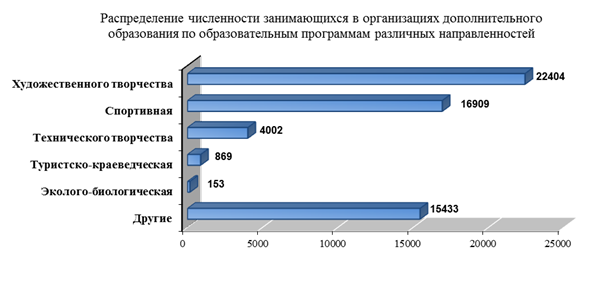 Ежегодно для оздоровления и организации досуговой деятельности  учащихся в летний период реализуются 12 краткосрочных  дополнительных общеобразовательных общеразвивающих программ различной направленности  на базе МБУ «Комплексный спортивно-оздоровительный центр «Ольгинка» (с. Ольгинка) и МБУ «Детский оздоровительный центр «Краснодарская смена» (г. Анапа). Дополнительным образованием в дошкольных образовательных организациях за счёт внебюджетных средств занимается   21,4 % детей в возрасте от 5 лет.В системе дополнительного образования города функционируют 4 811 объединений, из них 2 085  осуществляют деятельность на базе общеобразовательных организаций.Количество объединений и обучающихся в них.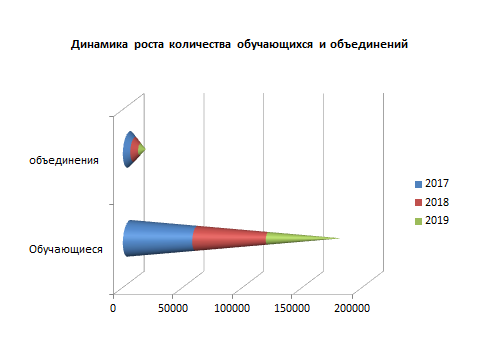 Число объединений и научных обществ в городской и сельской местности В учреждениях дополнительного образования города Краснодара обучается  84 ребёнка с ограниченными возможностями здоровья и  инвалидностью. 44 педагога дополнительного образования на базе МУ ДО «Малая академия», МАОУДО ЦДТ «Прикубанский», МБОУ ДО ДДТ «Созвездие» реализуют  специализированные программы для детей данной категории.Кроме того, МБОУ ДО ДДТ «Созвездие» является муниципальной сетевой инновационной площадкой  по работе с детьми с ОВЗ. Партнёрами учреждения являются дошкольные образовательные и общеобразовательные организации, медицинские учреждения и учреждения социальной защиты.Дети с ОВЗ и их родители регулярно участвуют в массовых мероприятиях духовно-нравственной, патриотической, творческой, трудовой направленности, проводимых в учреждениях дополнительного образования.С каждым годом увеличивается охват дополнительным образованием  обучающихся, состоящих на профилактическом учете.  Организация досуга и занятости данной категории подростков является эффективной практикой профилактики безнадзорности и правонарушений среди несовершеннолетних.Многие учреждения дополнительного образования ведут активную инновационную деятельность.В 2018 году статус федеральной инновационной площадки присвоен МБОУ «Центр развития творчества детей и юношества». В статусе краевой инновационной площадки работали: с 2014 года – МУ ДО «Малая академия», с 2015 года – МБОУ ДОД ЦРДТЮ, с 2016 года – МБОУ ДО «Центр детского творчества «Прикубанский», департамент образования администрации МО город Краснодар, МКУ МО город Краснодар «Краснодарский научно-методический центр».В статусе муниципальной инновационной площадки в 2019/20 учебном году работают 5 учреждений дополнительного образования: МБОУ ДШИ «Родник», МБОУ ДО ЦТР «Центральный», МБОУ ДО СШ № 1, МБОУ ДО ДЮЦ, МАОУДО «Центр детского творчества «Прикубанский».В статусе сетевого центра (муниципальной сетевой инновационной площадки) в 2019/20 учебном году работают 4 учреждения дополнительного образования: МУ ДО «Малая академия» по теме «Модели воспитательно-образовательного процесса в обучении детей с особыми образовательными потребностями в образовательных организациях города», МБОУ ДО ДДТ «Созвездие» по теме «Педагогическое сопровождение творческих достижений детей-инвалидов в образовательной деятельности дома детского творчества», МБОУ ДО ЦРТДЮ по теме «Программа физического воспитания обучающихся среднего возраста на основе традиционных казачьих средств в учреждениях дополнительного образования», МБОУ ДО СДЮСШ № 1 по теме «Психолого-педагогическое сопровождение как инновационное направление управления тренировочным процессом юных спортсменов в период подготовки к соревновательной деятельности».Решение вопроса увеличения контингента обучающихся связано с выделением дополнительного финансирования на реализацию муниципального задания на 2020 год               и плановый период 2021-2022 года.Кроме того, внедрение современных актуальных программ в новом 2020-2021 учебном году, повышение профессиональной компетентности педагогических работников, развитие материально-технической базы и создание дополнительных площадей, развитие межведомственного и сетевого взаимодействия с учреждениями высшего и профессионального образования также позволит увеличить охват дополнительным образованием детей и подростков города Краснодара.Учреждениями дополнительного образования проведена системная работа  по заполнению базы данных «Сетевой город». Анализ контроля  занятости контингента воспитанников в системе дополнительно образования через систему «Сетевой город». Образование» еженедельно осуществляет МКУ КМЦИКТ «Старт».2.4. Анализ кадрового составаВ Краснодаре в системе дополнительного образования трудятся 1400 педагогических работников. Из них 54% имеют высшую и первую квалификационную категорию: высшую квалификационную категорию – 415 человек, первую квалификационную категорию – 297 человек.226 педагогических работников и 21 руководитель (15 % от общего количества педагогов) повысили профессиональный уровень на курсах повышения квалификации и переподготовки.Ежегодно молодые педагогические работники системы дополнительного образования, реализующие дополнительные общеобразовательные программы, получают дополнительную меру социальной поддержки в виде предоставления грантов в размере 50 000 рублей. Количество грантополучателей увеличилось с 15 до 20 в 2019 году.Традиционно  победители и призёры всероссийских, региональных и муниципальных конкурсов на безвозмездной основе имеют возможность в летний период  отдохнуть в  МБУ КСОЦ «Ольгинка». 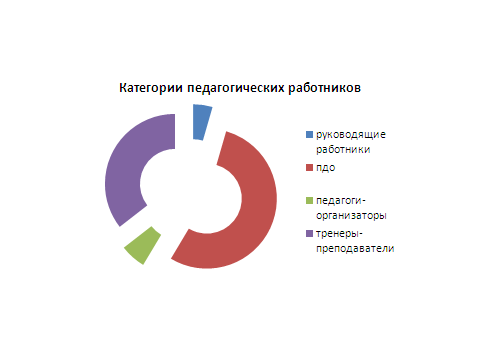 Среди  работников системы дополнительного образования 459 педагогов  имеют учёные и почётные звания, отраслевые награды:7 человек имеют  учёные звания  (2 кандидата педагогических наук, по   одному педагогу имеют звания кандидата искусствоведения, кандидата геолого-минералогических наук,  кандидата социологических наук, 2 человека звание кандидата филологических наук);2 – «Заслуженный учитель Российской Федерации»;2 – «Заслуженный работник культуры РСФСР»;1 – «Заслуженный артист РФ»;52 – «Отличник народного просвещения» или  нагрудный знак «Почётный работник общего образования РФ»;32 – награждены Почётными грамотами Министерства образования и науки Российс-кой Федерации;1 – «Заслуженный работник физической культуры России»;10 – «Заслуженный тренер РСФСР», СССР;5 – «Заслуженный мастер спорта»;7 – «Отличник физической культуры и спорта России»;14 –  «Заслуженный учитель Кубани»;1 – «Заслуженный деятель искусств Кубани»;8 – «Заслуженный работник культуры Кубани»;10 – «Заслуженный артист Кубани»;11  – «Заслуженный работник физической культуры и спорта Кубани»;1 – «Заслуженный деятель искусств Кабардино-Балкарской Республики»;1 – «Заслуженный артист республики Адыгея»;1 – «Заслуженный деятель Всероссийского музыкального общества»;5 – члены Союза журналистов России, союза композиторов Кубани, союза художников Кубани, Краснодарского союза художников Авангарда;1 – «Почётный работник воспитания и просвещения»;260  – «Спортивный судья»;2  – мастера спорта России;10 – «Мастер международного класса».15 педагогических работников краснодарских учреждений дополнительного образования награждены медалью «За службу образованию». Рост заработной платы педагогических работников, стимулирующие выплаты молодым специалистам позволили в последнее время привлекать в образовательные организации выпускников высших учебных заведений. 2.5. Анализ материально-технических условийВсе 27 учреждений дополнительного образования города Краснодара  (100 %) имеют помещения в оперативном пользовании.9 из 10 спортивных школ проводят занятия на  собственных базах. Исключением является  МБОУ ДО ДЮСШ № 2, которая проводит занятия на арендуемых площадях. МАОУ ДО СШ № 6 располагает двумя   бассейнами,  в которых на бюджетной (бесплатной) основе проводятся тренировочные занятия с обучающимися по виду спорта «Плавание». Данное направление является очень востребованным,  но в силу ограниченности ресурсов спортивная школа не может удовлетворить   всех желающих заниматься плаванием.В целом инфраструктура современного дополнительного образования детей города Краснодара  создана десятилетия назад, в этой связи уровень развития материально-технической базы в учреждениях не в полной мере соответствует предъявляемым требованиям к повышению качества образования. Остаётся актуальной проблема повышения комфортности помещений для предоставления муниципальных услуг, в том числе увеличение площадей помещений. Это связано с одной стороны с повышением заинтересованности родителей в получении качественных услуг, с другой стороны значительным ростом детского населения, вызванного миграционными процессами.В городе недостаточное количество типовых зданий для учреждений дополнительного образования, в том числе спортивных сооружений.Запросы детей и родителей по внедрению в образовательный процесс новых форм дополнительного образования сдерживаются недостаточностью организационных и материально-технических условий для осуществления этих требований.Для решения этих проблем  администрация города выделяет значительные бюджетные средства на строительство и выкуп новых зданий и площадей для учреждений дополнительного образования.Объём финансирования отрасли «Образование» города Краснодара неуклонно растёт,  за последние пять лет  он увеличился на 30 %. Благодаря этому три учреждения дополнительного образования (МАУ ДО МЭЦ, МАОУДО ЦДТ «Прикубанский», МБОУ ДО ЦДТТ «Юный техник») получили оборудование для техноклубов. В  течение прошлого года новые помещения для образовательной деятельности предоставлены МБОУ ДО ДШИ «Родник» (ул. Невкипелого, 18) и МАОУ ДО ЦДТ «Прикубанский» (ул. Красных Партизан, 77). В настоящее время к новоселью готовится ЦТР «Центральный». Строится комната школьника «Солнышко» на 250 мест (МАОУДО ЦДТ «Прикубанский»). Введены дополнительные спортивные залы для ГДЮСШ площадью 1293 кв.м Кроме того используются спортивные залы и спортивные площадки общеобразовательных организаций по договору безвозмездного пользования. В целом отраслью «Образование» муниципального образования город Краснодар реализуются мероприятия по 6 муниципальным программам: «Развитие образования в муниципальном образовании город Краснодар», «Доступная среда», «Город детям», «Реализация молодёжной политики на территории муниципального образования город Краснодар», «Содействие занятости населения муниципального образования город Краснодар», «Комплексные меры профилактики наркомании в муниципальном образовании город Краснодар», «Комплексное развитие муниципального образования в сфере строительства, архитектуры, развития объектов инженерной, социальной инфраструктуры, дорожного хозяйства».Одновременно  реализуются мероприятия по 5 государственным программам Краснодарского края: «Развитие образования», «Социальная поддержка граждан», «Дети Кубани», «Развитие физической культуры и спорта», «Социально-экономическое и инновационное развитие Краснодарского края».В целях формирования эффективной системы выявления, поддержки и развития способностей и талантов у детей и молодёжи, основанной на принципах справедливости, всеобщности и направленной на самоопределение и профессиональную ориентацию всех обучающихся в рамках реализации регионального проекта «Успех каждого ребёнка» на создание в муниципальных общеобразовательных организациях, расположенных в сельской местности, условий для занятий физической культурой и спортом (капитальный ремонт спортивных залов муниципальных общеобразовательных организаций, расположенных в сельской местности) муниципальному образованию город Краснодар в 2019 году выделено из федерального бюджета 2 712,7 тыс. рублей, из краевого бюджета – 856,6 тыс. рублей. Средства на оздоровление и организацию отдыха детей, в рамках реализации муниципальной программы город Краснодар «Город детям», государственной программы «Дети Кубани»2.6. Анализ сетевого взаимодействия и социального партнёрстваВ городе Краснодаре организовано взаимодействие внутри учреждений дополнительного образования, взаимодействие учреждений дополнительного образования, дошкольных и общеобразовательных организаций и  организаций высшего образования.Регулярно проводятся совместные мероприятия УДО с учреждениями культуры  (музеи, библиотеки, театры) и спорта, ведущими ВУЗами и  СПО города.Заключены договоры о повышении квалификации педагогических работников дополнительного образования (ФГОУ ВО «КубГУ», ФГОУ ВО «УФКТиС» и др.).Налажено взаимодействие с АНО «Локомотив-Школьная баскетбольная лига».Привлекаются бизнес-партнёры (ООО «УралСиббанк», «Центр-Инвест» и др.) для проведения мероприятий, в частности Школ финансовой и правовой грамотности.Сетевое взаимодействие осуществляется каждым учреждением  на различных уровнях.Так, например, сетевое взаимодействие МУ ДО «Малая академия» включает сотрудничество партнёров (ФГБОУ ВО «Кубанский государственный университет», общеобразовательные организации города Краснодара (гимназии № 3, 18, 23, 82, 87, лицеи № 4, 48, 64, 90, средние школы № 32, 35, 60, 83, 84, 98, 101), МКУ КНМЦ). Деятельность самого учреждения как сетевого центра (МСИП) заключается в реализации образовательных программ с привлечением ресурсов ФГБОУ ВО «Кубанский государственный университет»; дистанционное сетевое взаимодействие с широко известными  детскими общественными организациями (Общероссийская детская общественная организация МАН «Интеллект будущего», Общероссийская общественная организация «Национальная система развития научной, творческой и инновационной деятельности молодёжи России «Интеграция»»), а также с целым рядом сетевых педагогических СМИ, электронных журналов, Всероссийских образовательных порталов («Педагогика. XXI век», «Портал «Просвещение»», «Портал Образования», «Портал Педагога», «Завуч», «Альманах педагога» и других).Во всех учреждениях дополнительного образования организована систематическая работа по обобщению и диссеминации инновационного и результативного опыта  педагогов.Субъектами диссеминации педагогического опыта выступают:авторы инновационного педагогического опыта – педагоги, представившие (в той или иной форме) свой опыт педагогическому сообществу Краснодара, Краснодарского края и России;целевая аудитория – педагоги дополнительного образования, учителя общеобразовательных школ, методисты, заместители директоров школ и учреждений дополнительного образования Краснодара, Краснодарского края и России;организаторы процесса диссеминации – администрация и методисты, специалисты Краснодарского научно-методического центра.Объектами диссеминации  педагогического опыта являются:авторские и модифицированные дополнительные общеразвивающие программы; современные образовательные технологии, результативно используемые педагогами;учебно-методические пособия, разработанные и используемые педагогами;дидактические материалы, разработанные и используемые педагогами;методические рекомендации, разработанные и используемые педагогами;апробированная система работы педагогов по определённым направлениям деятельности, методики и приёмы организации различных видов деятельности обучающихся в образовательном процессе.Образовательные организации  города, в том числе все учреждения дополнительного образования, включены в АИС «Сетевой город».В развитии партнёрских отношений большую роль играет работа муниципальных сетевых инновационных площадок. Увеличилось количество образовательных организаций, вовлеченных в  её деятельность с 78 до 92.В городе Краснодаре успешно работают городские методические объединения, транслирующие опыт педагогов дополнительного образования и оказывающие методическую помощь образовательным организациям по ряду вопросов: МБОУ ДО ДЮЦ – «Методическое сопровождение педагогов в системе непрерывного образования»;МБОУ ДО ЦДТТ «Парус» – «Внедрение новых моделей организации технического творчества детей»;МБОУ ДО ЦДЮТ – «Экологический подход к организации туристско-краеведческой деятельности детей и подростков»;МБОУ ДО ДДТ «Созвездие» – «Развитие творческих способностей детей на занятиях хореографического и циркового искусства»;МБОУ ДО ЦТ «Содружество» – «Профессионализм педагога в развитии художественно-творческого опыта детей»;МАОУ ДО ДШИ «Родник» – «Воспитание искусством как фактор социализации личности».2.7. Анализ достиженийВ 2018/19 учебном году большинство учреждений дополнительного образования Краснодара добились высоких результатов.32 детских творческих коллектива имеют звание «Образцовый»  и «Народный».Высокие результаты получены по итогам участия учреждений, педагогов и обучающихся в международных, Всероссийских, краевых конкурсах, смотрах и спортивных соревнованиях.МБОУ ДО «Специализированная детско-юношеская спортивная школа № 1» – победитель Всероссийского конкурса на лучшую организацию физкультурно-спортивной деятельности среди организаций дополнительного образования физкультурно-спортивной направленности в номинации «Лучшая городская муниципальная организация дополнительного образования, развивающая от 3 и более видов спорта».МБОУ ДО «Центр развития творчества детей и юношества» награждено дипломом конкурса «Внедрение профессиональных стандартов в деятельность организации», организованного  Национальным  агентством развития  квалификаций и  Федеральным  государственным бюджетным учреждением «Всероссийский научно-исследовательский институт труда» Минтруда России под эгидой Министерства труда и социальной защиты Российской Федерации. МБУ ДО «Центр творческого развития «Центральный» – лауреат  краевого конкурса программ развития организаций дополнительного образования.МАОУДО «ЦДТ «Прикубанский» – победитель ежегодного краевого месячника оборонно-массовой и военно-патриотической работы в номинации «Лучшая организация дополнительного образования».МБОУ ДО ЦДТТ «Юный техник» – призёр краевых конкурсов на лучшее учреждение дополнительного образования технической направленности Краснодарского края по подготовке к новому учебному году, краевого конкурса «Инженерные кадры Кубани».МУ ДО «Малая академия» отмечено званиями Национальной образовательной программы «Интеллектуально-творческий потенциал России»: «Сто лучших образовательных учреждений России», «Учреждение-активист конкурса «Познание и творчество»», «Учреждение-лауреат конкурса «Интеллект-экспресс»», «Учреждение – Лауреат Программы в номинации «Конкурсы исследовательских и проектных работ».  По итогам муниципального конкурса «Лучшее учреждение дополнительного образования по итогам 2018/19 учебного года» МУ ДО «Малая академия», МАОУДО ЦДТ «Прикубанский»  завоевали первое место в номинации «Лучшее творческое УДО».С каждым годом растет охват детей конкурсным движением.Так воспитанники МАУ ДО МЭЦ приняли участие в 28 международных мероприятиях, воспитанники МБОУ ДО СДЮСШ № 1, МБОУ ДО СШ № 1 – в Чемпионатах мира, Европы и Азии.Творческие коллективы организаций дополнительного образования традиционно  показывают свой профессионализм, одерживая победы на международных конкурсах и фестивалях. Образцовый детский художественный коллектив «Театр на Пионерской» МБОУ ДО ЦТ «Содружество» занял четыре первых места на XXXV Международном фестивале-конкурсе детского и юношеского творчества «На творческом Олимпе».Воспитанники МАУ ДО МЭЦ завоевали первые места на IV Международном фестивале-конкурсе детского и юношеского творчества «Поколение талантов»,  IV  Международном Многожанровом Конкурсе-Фестивале «Зажигаем новые Звезды», Международном конкурсе хореографического искусства «Мосты над Невой», I Международном конкурсе пианистов и композиторов «DON GRAND PIANO». 	     В текущем  году 1050 учащихся МАУ ДО МЭЦ получили Гран-при и стали лауреатами I и II степени на международных конкурсах и фестивалях. Стало традицией успешное выступление хора МЭЦ на Всемирных хоровых играх.Юные музыканты МАОУ ДО ДШИ «Родник» – лауреаты I степени на XXXVIII Международном фестивале-конкурсе «Париж, я люблю тебя!» (Франция). Кроме того, 260 воспитанников стали победителями международных и всероссийских конкурсов.Спортсмены специализированной детско-юношеской спортивной школы № 1  победители Чемпионата России и Всероссийских соревнований по прыжкам на батуте,   Всероссийских соревнований по спортивной акробатике «Звёзды Кремля». Воспитанники МУ ДО «Малая академия» – победители и призёры в интеллектуальных соревнованиях краевого, всероссийского и международного уровня в 2018/19 учебном году: заключительный этап всероссийской олимпиады школьников (4 призёра); региональный этап всероссийской олимпиады школьников (24 победителя, 39 призёров), заключительный этап региональной олимпиады по журналистике (1 победитель, 5 призёров); заключительный этап всероссийских олимпиад: «Ломоносов», «Высшая проба», «Турнир им. Ломоносова», «Олимпиада СПбГУ», Кутафинская олимпиада, «Фемида», «Звезда», «Всесибирская олимпиада», «Физтех», «Росатом» (18 победителей, 47 призёров).Традиционно воспитанники этого учреждения активные участники Всероссийских научных конференций школьников (14 победителей, награждённых знаками отличия за лучшие работы; 27 победителей, 11 призёров). Заметным явлением стала работа с дошкольниками,  исследовательская и экспериментальная работа со старшеклассниками. 	     Учащиеся образовательных организаций и учреждений дополнительного образования  города Краснодара успешно выступили в международном чемпионате рабочих профессий WorldSkills-2018, на краевом конкурсе по робототехнике.Достижения спортивных школ256 педагогических работников учреждений дополнительного образования стали участниками, а 34 победителями, призёрами и лауреатами профессиональных конкурсов различного уровня.2.8. Проблемы развития системы дополнительного образованияВышеприведенный анализ позволяет сформулировать следующие проблемы:необходимость развития материальной базы учреждений дополнительного образования;недостаточность площадей зданий и сооружений учреждений дополнительного образования; необходимость проведения капитального и текущего ремонта зданий и сооружений;обеспечение занятости  и развития природных задатков детей должно  на всех ступенях их воспитания;обеспечение условий, способствующих максимальному раскрытию потенциальных возможностей одарённых детей, формирование личностного и профессионального самоопределения; ограниченные  возможности и ресурсы муниципальных учреждений дополнительного образования города не удовлетворяют возрастающие потребности населения в качественном дополнительном образовании;обеспечение участия  одарённых детей  в различных олимпиадах, конкурсах;необходимость совершенствования системы воспитания учащихся, включающую разные уровни: региональный, муниципальный уровни и уровень образовательных учреждений;     обеспечение качественного современного профессионального  развития педагогических кадров, привлечение  молодых педагогов, обеспечение их  социальной поддержкой;необходимость использования  новых форм оценки качества воспитания с участием органов общественного управления.Выше обозначенные проблемы носят комплексный характер и могут быть решены  только  программно-целевым методом. Использование этого метода предполагает создание муниципальной целевой программы с обеспечением единства её чётко структурированной и сформулированной содержательной части с созданием и использованием финансовых и организационных механизмов реализации, а также контролем за промежуточными и конечными результатами выполнения. Программа, разработанная на основе программно-целевого метода, представляет собой комплекс различных мероприятий, обеспечивающих достижение конкретных целей и решение задач, стоящих перед краснодарским образованием в 2020 – 2024 годы.Мероприятия Программы определены, исходя из приоритетов долгосрочного социально-экономического развития муниципального образования город Краснодар и региона в целом, а также с учетом задач и целей, определенных муниципальной программой муниципального образования город Краснодар «Развитие образования в муниципальном образовании город Краснодар», утвержденной постановлением администрации муниципального образования город Краснодар от 05.09.2014 № 6404.Необходимость решения сформулированных проблем программно-целевым способом обусловлена следующими объективными причинами:комплексным характером выявленных проблем;необходимостью выбора оптимальных решений в условиях наличия ограниченных ресурсов и сроков реализации Программы;требованием выбора целевых индикаторов и показателей, позволяющих оценить ход реализации Программы, мониторинга результатов реализации тех или иных мероприятий.Обозначенные проблемы требуют немедленного решения.Таким образом, именно программно-целевой метод в качестве основы управления является наиболее предпочтительным для решения обозначенных проблем и позволит выделить приоритетные направления развития и повысить эффективность использования средств, выделенных отрасли «Образование». Выполнение Программы взаимосвязано с реализацией национальной образовательной инициативы «Наша новая школа» и приоритетного национального проекта «Образование». Без использования программно-целевого метода, а, следовательно, без Программы, будет невозможно достижение целей и решение задач, установленных в этих стратегических для отечественного образования документов.2.9. Анализ рисковНедостаточные площади для реализации программ технической направленности.Значительное увеличение  контингента обучающихся.Недостаток квалифицированных кадров в системе дополнительного образования.Старение педагогических кадров.Переполненность общеобразовательных школ,  работающих в две смены, затрудняет координацию расписания с ОДО. Отсутствие курсов повышения квалификации для узких специалистов (хореографов, концертмейстеров, вокалистов и др.).Для минимизации возможных рисков, отрицательных последствий реализации Программы будет предпринят ряд мер, включая такие, как:возможность получения дополнительных финансовых средств;мониторинг хода реализации мероприятий и проектов Программы, выполнения Программы в целом;широкое привлечение общественности и научно-педагогического сообщества к разработке мероприятий Программы, а также к реализации и оценке результатов реализации Программы;публичность промежуточных отчётов и годовых докладов о ходе реализации Программы, при необходимости проведение корректировки Программы и внесение изменений в неё. 2.10. Цели и задачи ПрограммыЦель программы: создание необходимых условий и механизмов для воспитания гармонично развитой и социально ответственной личности на основе духовно-нравственных ценностей народов РФ, исторических и национально-культурных традиций, формирования эффективной системы выявления, поддержки и развития способностей и талантов у детей и подростков, направленной на самоопределение и профессиональную ориентацию всех обучающихся путём увеличения охвата дополнительным образованием до уровня не менее 80%  от общего числа детей в возрасте от 5 до 18 лет, проживающих на территории муниципального образования город Краснодар.Задачи  программы:Формирование эффективной системы управления сферой дополнительного образования при участии опорного муниципального центра по взаимодействию с региональным модельным центром, осуществляющим организационное, методическое, аналитическое сопровождение, а также мониторинг развития системы дополнительного образования МО город Краснодар;Обеспечение системного администрирования и повышения качества контента в Навигаторе дополнительного образования Краснодарского края;Укрепление материально-технической базы учреждений дополнительного образования;Создание условий для перехода на персонифицированное финансирование дополнительного образования;Формирование системы кадрового обеспечения дополнительного образования на основе программного подхода, включающей непрерывное повышение профессионального мастерства педагогических работников дополнительного образования; Выявление и масштабирование лучших муниципальных практик;Создание единой  электронной образовательной платформы для реализации дополнительных общеобразовательных программ, реализуемых дистанционно;Формирование организационно-финансовых механизмов в сфере дополнительного образования, направленных на совершенствование системы финансирования дополнительного образования;Формирование эффективной межведомственной и межуровневой системы взаимодействия в рамках развития муниципальной системы дополнительного образования детей МО город Краснодар;Обеспечение подготовки и ранней профориентации будущих кадров для учреждений дополнительного образования.Программа рассчитана на пять лет (2020 – 2024 годы) и предполагает поэтапную реализацию всех мероприятий. Представленная муниципальная Целевая программа ориентирована на активное внедрение инновационных образовательных технологий, базирующихся на выборе оптимальных форм, методов и инструментов организации учебного процесса в системе дополнительного образования муниципального образования город Краснодар. Применяемые инновационные подходы не предполагают радикальных нововведений, отменяющих существующие формы и методы работы. Они опираются на систематизирование, модифицирование и модернизирование образовательного процесса, в рамках действующего законодательства и федеральных проектов, входящих в национальный проект «Образование» и  ориентируются на ключевые векторы развития региональной образовательной среды и воспитание гармонично развитой, социально ответственной личности каждого обучающегося. Для реализации поставленной цели и задач Программы проводится регулярный мониторинг внедрения лучших отечественных и мировых практик из различных областей деятельности (педагогики, социологии, психологии, экономики, информатики и т.д.) и вырабатывается комплексная стратегия развития инновационного потенциала муниципальной образовательной системы, опирающейся на более чем вековой опыт дополнительного образования в России, с учетом актуальных тенденций повышения инновационного потенциала образования с помощью: интеграции ресурсов комбинаторных, информационных и телекоммуникационных технологий; применения передовых технических средств; психолого-педагогических приемов и методик. Особое внимание уделяется развитию информационно-образовательной среды дистанционного обучения и применению инструментов электронного интерактивного обучения, в том числе в формате веб-конференций, онлайн-семинаров, вебинаров.Активное внедрение на муниципальном уровне получили метод реализации проектов и исследовательский метод обучения, опирающийся на организацию поисковой, аналитической деятельности путем постановки педагогом познавательных и практических задач, требующих выработки обучающимися самостоятельного творческого решения. Корреляция методического, организационного, технического, технологического потенциала образовательной среды на муниципальном уровне, адаптация уже существующих эффективных методик под конкретные педагогические условия повышает эффективность процессов и положительно влияет на качество результата обучения.Показатели, заявленные в Программе, были выработаны на основе системного мониторинга результатов деятельности сферы дополнительного образования муниципального образования город Краснодар (текущий и итоговый контроль), их качественной и количественной оценки.С учётом данных текущего мониторинга уточнялись и детализировались критериальные показатели, основанные на преемственности имеющихся результатов, методик, технологий, инструментов  предшествующего периода и планируемых показателей, в том числе с учетом возможности масштабирования лучших образовательных практик, устойчивости положительного эффекта и возможности выработки стратегии развития дополнительного образования на муниципальном уровне.Заявленные сроки были избраны на основании исследования трансформации внутренних и внешних процессов, в том числе динамики информационно-коммуникационной, технологической, социальной, экономической среды, возможности продолжения деятельности, опираясь на данные системного анализа, социологических опросов потребителей образовательных услуг (обучающихся и их родителей (законных представителей) и экспертно-аналитических прогнозов. 2.11. Механизм формирования мероприятий ПрограммыМеханизм реализации Программы представляет собой скоординированные по срокам и направлениям действия исполнителей с учётом имеющихся социально-экономических условий. В зависимости от изменения задач на разной стадии исполнения отдельные мероприятия Программы могут быть заменены на другие, в большей степени отвечающие задачам конкретного периода. Одним из основных механизмов формирования мероприятий Программы является механизм обратной связи, обеспечивающий широкое привлечение общественности и научно-педагогического сообщества к разработке мероприятий Программы, а также к её реализации и оценке результатов.Мероприятия Программы включают комплекс мер по предотвращению негативных последствий и рисков, которые могут возникнуть при их реализации.Бюджетная составляющая Программы контролируется в соответствии с законодательством Российской Федерации и законодательными актами муниципального образования город Краснодар.Управление реализацией Программы, контроль выполнения намеченных мероприятий, целевое использование выделенных ассигнований осуществляет муниципальный заказчик – администрация муниципального образования город Краснодар. Организационное руководство по выполнению Программы осуществляет департамент образования администрации муниципального образования город Краснодар, ежеквартально представляя информацию о ходе её выполнения в администрацию муниципального образования город Краснодар.2.12. Основные направления  и мероприятия Программы3. Содержание Программы3.1. Ожидаемый конечный результат реализации Программы:эффективная система управления сферой дополнительного образования при участии опорного муниципального центра по взаимодействию с региональным модельным центром; повышение качества контента в Навигаторе дополнительного образования Краснодарского края;укрепление материально-технической базы учреждений дополнительного образования;переход на персонифицированное финансирование дополнительного образования;непрерывное повышение профессионального мастерства педагогических работников дополнительного образования;диссеминация лучших муниципальных практик;единая  электронная образовательная платформа для реализации дополнительных общеобразовательных программ, реализуемых дистанционно;сформированы организационно-финансовые механизмы в сфере дополнительного образования, направленные на совершенствование системы финансирования дополнительного образования;сформирована эффективная межведомственная и межуровневая система взаимодействия в рамках развития муниципальной системы дополнительного образования; подготовка и ранняя профориентация будущих кадров для потребностей социально-экономического развития;улучшение условий организации учебно-воспитательного процесса;увеличение численности учащихся учреждений дополнительного образования за счёт увеличения площади зданий, сооружений,рост ресурсообеспеченности учреждений; выявление наиболее талантливых детей и подростков в различных направлениях творческой деятельности;увеличение количества обучающихся, направляемых для участия в краевых, региональных, всероссийских конкурсах, олимпиадах, соревнованиях; организация результативного досуга несовершеннолетних, обеспечение их занятости в свободное от учёбы время; профилактика асоциальных проявлений среди несовершеннолетних;совершенствование содержания, форм, методов и технологии дополнительного образования;разработка программ нового поколения, направленных на развитие инновационной деятельности;повышение духовно-нравственного, интеллектуального, физического и творческого потенциала подрастающего поколения;усовершенствование системы социальной поддержки детей и подростков;снижение роста детско-подростковой преступности и безнадзорности;создание оптимальных условий для организованного досуга всех категорий детей и подростков;полное освоение средств местного бюджета (бюджета муниципального образования город Краснодар), направленных на реализацию мероприятий Программы. 3.2. Механизм оценки и анализа эффективности реализации ПрограммыТекущую оценку и анализ эффективности реализации Программы осуществляет департамент образования администрации муниципального образования город Краснодар в соответствии с постановлением администрации муниципального образования город Краснодар от 27.03.2009 № 926 «Об утверждении Порядка проведения оценки эффективности реализации муниципальных целевых программ».Оценка эффективности реализации Программы проводится до 1 октября по итогам первого полугодия текущего года и до 1 марта по итогам предыдущего года интегральным методом. 4. Этапы и контрольные точки Программы5. Бюджет Программы * при выделении средств в полном объеме** при уточнении бюджета на очередной год и планируемый период6. Ключевые риски и возможности Программы7. Описание Программы8. Перспективы развития краснодарской системы дополнительного образования детей:формирование нового имиджа дополнительного образования;развитие межведомственной и межуровневой кооперации и интеграции;развитие дополнительного персонального образования как ресурса мотивации личности к познанию, творчеству, труду, искусству и спорту;интеграция дополнительного и общего образования, направленная на расширение вариативности и индивидуализации системы образования в целом;повышение вариативности, качества и доступности дополнительного образования для каждого;обновление содержания дополнительного образования в соответствии с интересами детей, потребностями семьи и общества;обеспечение условий для доступа каждого к глобальным знаниям и технологиям;поддержка образовательных программ, ориентированных на группы детей, требующих особого внимания государства и общества; создание условий для участия семьи и общественности в управлении развитием системы дополнительного образования детей;поддержка позитивного потенциала подростковых и молодёжных субкультурных сообществ;Особое место имеет дополнительное образование детей для решения проблемы социальной адаптации и профессионального самоопределения школьников. Планируется введение различных курсов практической направленности (вождение автомобиля, ремонт теле- и радиоаппаратуры, вязание, дизайн, овладение компьютером и электронными средствами связи, делопроизводством, азами бухгалтерского учета).Планируется разработать и реализовать в городе Краснодаре комплекс мер, направленных на выравнивание территориального дисбаланса в количестве, спектре и доступности на бюджетной основе программ дополнительного образования.Реализация планов позволит осуществить приоритетные направления развития краснодарской системы дополнительного образования детей, обеспечит конкурентный статус учреждений, осуществит обновление и дифференциацию оказываемых ими образовательных услуг, определит инновационные направления.Наименование муниципального образованияМуниципальное образование город КраснодарПолное наименование органа управления образования администрации муниципально-го образованияДепартамент образования администрации муниципального образования город КраснодарПериод реализации Целевой программы в муниципальном образовании01.01.2020 – 31.12.2024Куратор реализации Целевой программыЗаместитель главы муниципального образования город КраснодарСтаршее должностное лицо (СДЛ)Директор департамента образования администрации муниципального образования город КраснодарФункциональный заказчикМинистерство образования, науки и молодёжной политики Краснодарского края,Администрация муниципального образования город КраснодарРуководитель реализации Целевой программыЗаместитель директора департамента образования администрации муниципального образования город КраснодарИсполнители мероприятий Целевой программыДепартамент образования администрации муниципального образования город Краснодар;Муниципальное казённое учреждение муниципального образования город Краснодар «Краснодарский научно-методический центр»;Муниципальное казённое учреждение муниципального образования город Краснодар «Краснодарский методический центр информационно-коммуникационных технологий «Старт»;Образовательные организации муниципального образования город Краснодар, реализующие дополнительные общеобразовательные программыРазработчик Целевой программыДепартамент образования администрации муниципального образования город Краснодар№ п/п№ п/пНаименование ОДО Численность обучающихсяВ том числе по направленностям образовательных программВ том числе по направленностям образовательных программВ том числе по направленностям образовательных программВ том числе по направленностям образовательных программВ том числе по направленностям образовательных программВ том числе по направленностям образовательных программ№ п/п№ п/пНаименование ОДО Численность обучающихсяХудожественного творчестваТуристско-краеведческаяТехнического творчестваЭколого-биологическаяСпортивнаяДругие11МБОУ ДО «Детско-юношеский центр»17319133486014255622МАУ ДО «Межшкольный эстетический центр»8895432409250846280033МБОУ ДО «Центр развития творчества детей и юношества»44352542000144174944МАОУ ДО «Центр детского творчества «Прикубанский»43402271961460385144255МБОУ ДО «Центр творчества «Содружество» 2562196700024035566МБОУ ДО детский центр  «Автогородок» 2445002500487170877МБОУ ДО «Детский морской центр имени адмирала Фёдора Фёдоровича Ушакова»3478680014300103126588МУ ДО  «Малая академия» 2566004500252199МБОУ ДО «Центр детско-юношеского туризма» 11810572059464861010МБУ ДО  «Центр творческого развития «Центральный» 220614610002305151111МАОУ  «Центр общего и дополнительного образования «Перспектива» 2077757026001359251212МБОУ ДО «Центр детского  технического творчества «Парус» 70375153969455681313МБОУ ДО центр детского технического творчества «Юный техник» 7001400464009614МБОУ ДО дом детского творчества «Созвездие» МБОУ ДО дом детского творчества «Созвездие» 4288264515200144134715МБОУ ДО «Детская школа искусств «Юбилейная» МБОУ ДО «Детская школа искусств «Юбилейная» 5005000000016МАОУ ДО «Детская школа искусств «Родник» МАОУ ДО «Детская школа искусств «Родник» 120312030000017МБУ ДО «Детская школа искусств «Овация» МБУ ДО «Детская школа искусств «Овация» 292629260000018МБОУ ДО «Городская детско-юношеская спортивная школа» МБОУ ДО «Городская детско-юношеская спортивная школа» 154100001541019МБОУ ДО  спортивная школа № 1 МБОУ ДО  спортивная школа № 1 121400001214020МБОУ ДО детско-юношеская спортивная школа № 2 МБОУ ДО детско-юношеская спортивная школа № 2 103600001036021МБОУ ДО  спортивная школа  № 3  по греко-римской борьбе МБОУ ДО  спортивная школа  № 3  по греко-римской борьбе 136900001369022МБОУ ДО  спортивная школа № 4  МБОУ ДО  спортивная школа № 4  158000001580023МАОУ ДО  спортивная школа № 6  имени заслуженного тренера РСФСР Волкова Владимира Дмитриевича МАОУ ДО  спортивная школа № 6  имени заслуженного тренера РСФСР Волкова Владимира Дмитриевича 142500001425024МБОУ ДО детско-юношеская спортивная школа  № 7 МБОУ ДО детско-юношеская спортивная школа  № 7 151800001518025МБОУ ДО  спортивная школа № 8 МБОУ ДО  спортивная школа № 8 9540000954026МБОУ ДО  спортивная школа «Юбилейная» МБОУ ДО  спортивная школа «Юбилейная» 112200001122027МБОУ ДО  специализированная детско-юношеская спортивная школа  № 1 МБОУ ДО  специализированная детско-юношеская спортивная школа  № 1 1775000017750135340000135340597702240486940021531690915433Учебный год Количество учащихся в школах города2013 – 2014 93 348 учащихся2014 – 2015 98 318 учащихся 2015 – 2016105 804 учащихся2016 – 2017 118 689 учащихся2017 – 2018 128 641 учащийся2018 – 2019 139 662 учащихсяНа 01.08.2019 152 829 учащихсяНа 01.09.2019 153 939 учащихсяВсего объединенийВсего объединенийВсего объединенийОбучающихся в нихОбучающихся в нихОбучающихся в них2017 г.2018 г.2019 г.2017 г.2018 г.2019 г.4 5674 7434 81156 39859 77061 357ВсегоГородские поселенияСельская местность4 8114 630181Численность обучающихся, состоящих на учётеЧисленность обучающихся, состоящих на учётеЗанято в дополнительном образованииЗанято в дополнительном образовании2018 г.2019 г.2018 г.2019 г.370468370468Средства (тыс. рублей)2017 год2018 год2019 годВсего:21237,621237,428170,3Количество победителей учащихсяКоличество победителей учащихсяКоличество победителей и лауреатов педагоговКоличество победителей и лауреатов педагоговКоличество лауреатов, учащихсяКоличество лауреатов, учащихся2016-2017 уч.год2018-2019 уч.год2016-2017 уч.год2018-2019 уч.год2016-2017 уч.год2018-2019 уч.год2 6313 1841771862 4732 546Количество побед в соревнованиях от краевого до международного уровня за 3 учебных годаКоличество побед в соревнованиях от краевого до международного уровня за 3 учебных годаКоличество побед в соревнованиях от краевого до международного уровня за 3 учебных годаПрисвоение разрядов и званий за 3 учебных годаПрисвоение разрядов и званий за 3 учебных годаПрисвоение разрядов и званий за 3 учебных годаПрисвоение разрядов и званий за 3 учебных годаКраевые соревнованияВсероссийские соревнованияМеждународные соревнованияМСКМС1 разрядМассовый149654190342542796651              Участие педагогических работников во всероссийских конкурсах              Участие педагогических работников во всероссийских конкурсах              Участие педагогических работников во всероссийских конкурсах              Участие педагогических работников во всероссийских конкурсах              Участие педагогических работников во всероссийских конкурсах              Участие педагогических работников во всероссийских конкурсах              Участие педагогических работников во всероссийских конкурсах              Участие педагогических работников во всероссийских конкурсах              Участие педагогических работников во всероссийских конкурсах              Участие педагогических работников во всероссийских конкурсах              Участие педагогических работников во всероссийских конкурсах              Участие педагогических работников во всероссийских конкурсах2016-20172016-20172017-20182017-20182018-20192018-2019Кол-во участниковКол-во победителей и призеровКол-во участниковКол-во победителей и призеровКол-во участниковКол-во победителей и призеров226454№п/пНаправления ПрограммыМероприятия Программы1.Формирование эффективной системы управления сферой дополнительного образования при участии опорного муниципального центра по взаимодействию с региональным модельным центром, осуществляющим организационное, методическое, аналитическое сопровождение, а также мониторинг развития системы дополнительного образования МО город Краснодар.Возобновление работы Совета директоров учреждений дополнительного образования;Создание городской Ассоциации учреждений дополнительного образования;Определение  ведущих учреждения как ресурсных центров по основным направлениям деятельности  УДО, в том числе технической и естественнонаучной направленности;Создание координационного центра по работе с детскими общественными объединениями и движениями (РДШ, Юнармия, волонтёрские отряды);Проведение ежегодного городского конкурса «Лучшее учреждение дополнительного образования по итогам года»;Проведение городских конкурсов УДО по актуальным направлениям муниципальной системы дополнительного образования;Проведение ежегодно Дня открытых дверей учреждений дополнительного образования;Организация эффективной управленческой работы по округам;Активизация  работы клубов по месту жительства;Налаживание сетевого взаимодействия УДО с целью получения статуса ассоциированных школ ЮНЕСКО;Эффективная воспитательная работа  с детьми в каникулярное время в учреждениях дополнительного образования;Целевая поддержка инновационной деятельности муниципальных образовательных учреждений, в том числе имеющих статус опорных;Расширение участия педагогов в ежегодном Фестивале «Новые идеи – новой школе»;Система поддержки одарённых детей; Организация и проведение предметных олимпиад, научно-практических конференций, интеллектуальных конкурсов для обучающихся учреждений дополнительного образования и участие во всероссийских интеллектуальных состязаниях; Организация конкурсов, выставок, фестивалей, соревнований и других мероприятий с обучающими УДО;Сохранение и укрепление здоровья обучающихся;Проведение ежегодных сезонных школ для мотивированных детей;Разработка индивидуальных образовательных программ для обучающихся;Внедрение современных  методик и технологий обучения и развития обучающихся (игротеки, культурно-развивающие квесты, «цветные пуфы», «точки кипения», коммуникационный кластер и др.).2.Обеспечение системного администрирования и повышения качества контента в Навигаторе дополнительного образования Краснодарского края.Регулярные семинары и консультации для модераторов учреждений дополнительного образования.3.Укрепление материально-технической базы учреждений дополнительного образования.Увеличение площади зданий и сооружений учреждений дополнительного образования;Приобретение основных средств для муниципальных образовательных учреждений муниципального образования город Краснодар, в том числе оборудования для техноклубов и клубов юных туристов;Оснащение открытых спортивных сооружений спортивным инвентарём и оборудованием;Расширение баз для спортивных школ;Капитальный ремонт спортивных залов в ОО, используемых УДО.4.Создание условий для перехода на персонифицированное финансирование дополнительного образования.Мероприятия по распространению информации о переходе на ПФДО, в том числе через СМИ, сайты учреждений дополнительного образования, муниципальную газету системы образования города «Панорама образования»;Развитие информационной образовательной среды.5.Формирование системы кадрового обеспечения дополнительного образования на основе программного подхода, включающего непрерывное повышение профессионального мастерства педагогических работников дополнительного образования.Проведение профессиональных муниципальных мероприятий с педагогическими работниками;Повышение квалификации педагогических работников и специалистов отрасли «Образование», участие в семинарах, конференциях, изучение опыта работы и др. (в том числе оплата организационных взносов и проезда к месту проведения мероприятия и обратно); Грантовая поддержка молодых педагогических работников;Оплата медицинского осмотра педагогических работников;Формирование кадрового резерва и резерва руководителей;Аттестация педагогических работников;Проведение ежегодного городского Дня педагогов дополнительного образования;Городские конкурсы в области воспитания: «Сердце отдаю детям», «Воспитание в новой школе: поиск продолжается», «Методический калейдоскоп», «Педагогический дебют»;Участие педагогов системы дополнительного образования в ежегодном  Краснодарском Педагогическом марафоне;Увеличение количества городских методических объединений  по направленностям дополнительного образования;Постоянно действующий семинар для методистов и заместителей директоров УДО, вновь назначенных заместителей;Деятельность Клуба молодых педагогов Краснодара, эффективной модели тьюторского сопровождения профессионально-личностного развития молодого педагога в учреждении дополнительного образования;Развитие системы наставничества в УДО;Психолого-педагогическая поддержка педагогов, профилактика «выгорания»;Информация для педагогов и родителей о федеральном сайте «Растимдетей.ру»;Организация отдыха победителей и призёров конкурсов в МБУ КСОЦ «Ольгинка».6.Выявление и масштабирование лучших муниципальных практик Активизация деятельности по внесению лучших практик в муниципальный банк результативного педагогического опыта муниципальный банк инновационного педагогического опыта;Издательская деятельность: новые выпуски «Библиотеки для педагога дополнительного образования», электронного журнала «Наша новая школа»; Заполнение раздела «Воспитание и дополнительное образование» Виртуального методического кабинета на сайте МКУ КНМЦ.7.Создание единой  электронной образовательной платформы для реализации дополнительных общеобразовательных программ, реализуемых дистанционно.Мероприятия по подготовке кадров дополнительного образования для разработки новых программ и обновления содержания действующих;Активное использование сайтов, Инстаграмм, социальных сетей.8.Формирование организационно-финансовых механизмов в сфере дополнительного образования, направленных на совершенствование системы финансирования дополнительного образования.Осуществление финансовой поддержки победителей муниципальных,  краевых и всероссийских профессиональных конкурсов;Целевая поддержка инновационной деятельности муниципальных образовательных учреждений, в том числе имеющих статус опорных и пилотных;Увеличение количества МИП и МСИП, участников краевых конкурсов инновационных проектов;Грантовая поддержка победителей муниципального конкурса  МИП и МСИП.9.Формирование эффективной межведомственной и межуровневой системы взаимодействия в рамках развития муниципальной системы дополнительного образования детей МОПроведение совместных мероприятий с учреждениями культуры (музеи, библиотеки, театры) и спорта, ведущими ВУЗами и  СПО;Договоры о повышении квалификации педагогических работников дополнительного образования (ФГОУ ВО «КубГУ», ФГОУ ВО «УФКТиС» и др.);Взаимодействие с АНО «Локомотив-Школьная баскетбольная лига»;Привлечение бизнес-партнёров (ООО «УралСиббанк», «Центр-Инвест» и др.) для проведения Школ финансовой и правовой грамотности.10.Обеспечение подготовки и ранней профориентации будущих кадров для  учреждений дополнительного образования Организация прохождения педагогической практики студентов высших учебных заведений и педагогических колледжей города в учреждениях дополнительного образования;Расширение количества педагогических классов в общеобразовательных организациях и объединений в УДО.Цель: обеспечение к 2024 году для детей в возрасте от 5 до 18 лет доступных для каждого и качественных условий для воспитания гармонично развитой и социально ответственной личности путём увеличения охвата дополнительным образованием до 80 % от общего числа детей, обновления содержания и методов дополнительного образования детей, развития кадрового потенциала и модернизации инфраструктуры системы дополнительного образования детей.Цель: обеспечение к 2024 году для детей в возрасте от 5 до 18 лет доступных для каждого и качественных условий для воспитания гармонично развитой и социально ответственной личности путём увеличения охвата дополнительным образованием до 80 % от общего числа детей, обновления содержания и методов дополнительного образования детей, развития кадрового потенциала и модернизации инфраструктуры системы дополнительного образования детей.Цель: обеспечение к 2024 году для детей в возрасте от 5 до 18 лет доступных для каждого и качественных условий для воспитания гармонично развитой и социально ответственной личности путём увеличения охвата дополнительным образованием до 80 % от общего числа детей, обновления содержания и методов дополнительного образования детей, развития кадрового потенциала и модернизации инфраструктуры системы дополнительного образования детей.Цель: обеспечение к 2024 году для детей в возрасте от 5 до 18 лет доступных для каждого и качественных условий для воспитания гармонично развитой и социально ответственной личности путём увеличения охвата дополнительным образованием до 80 % от общего числа детей, обновления содержания и методов дополнительного образования детей, развития кадрового потенциала и модернизации инфраструктуры системы дополнительного образования детей.Цель: обеспечение к 2024 году для детей в возрасте от 5 до 18 лет доступных для каждого и качественных условий для воспитания гармонично развитой и социально ответственной личности путём увеличения охвата дополнительным образованием до 80 % от общего числа детей, обновления содержания и методов дополнительного образования детей, развития кадрового потенциала и модернизации инфраструктуры системы дополнительного образования детей.Цель: обеспечение к 2024 году для детей в возрасте от 5 до 18 лет доступных для каждого и качественных условий для воспитания гармонично развитой и социально ответственной личности путём увеличения охвата дополнительным образованием до 80 % от общего числа детей, обновления содержания и методов дополнительного образования детей, развития кадрового потенциала и модернизации инфраструктуры системы дополнительного образования детей.Цель: обеспечение к 2024 году для детей в возрасте от 5 до 18 лет доступных для каждого и качественных условий для воспитания гармонично развитой и социально ответственной личности путём увеличения охвата дополнительным образованием до 80 % от общего числа детей, обновления содержания и методов дополнительного образования детей, развития кадрового потенциала и модернизации инфраструктуры системы дополнительного образования детей.Цель: обеспечение к 2024 году для детей в возрасте от 5 до 18 лет доступных для каждого и качественных условий для воспитания гармонично развитой и социально ответственной личности путём увеличения охвата дополнительным образованием до 80 % от общего числа детей, обновления содержания и методов дополнительного образования детей, развития кадрового потенциала и модернизации инфраструктуры системы дополнительного образования детей.Цель: обеспечение к 2024 году для детей в возрасте от 5 до 18 лет доступных для каждого и качественных условий для воспитания гармонично развитой и социально ответственной личности путём увеличения охвата дополнительным образованием до 80 % от общего числа детей, обновления содержания и методов дополнительного образования детей, развития кадрового потенциала и модернизации инфраструктуры системы дополнительного образования детей.Показатели Целевой программы и их значения по годамПоказательТип показателя (основной, аналитичес-кий, показатель второго уровня)Базовое значе-ниеПериод, годПериод, годПериод, годПериод, годПериод, годПоказатели Целевой программы и их значения по годамПоказательТип показателя (основной, аналитичес-кий, показатель второго уровня)Базовое значе-ние20202021202220232024Показатели Целевой программы и их значения по годамПоказательТип показателя (основной, аналитичес-кий, показатель второго уровня)Базовое значе-ниеДоля детей в возрасте от 5 до 18 лет, охваченных дополнительным образованием, %ДоляОсновной657274,57778,580Численность детей, охваченных технической и естественно-научной направлен-ностямиКоличествоАналити-ческий415542554355445545554655Количество  реализуемых разноуровневых программКоличествоАналити-ческий124312501268129013001321Доля УДО, участвующих в сетевом взаимодействии,%ДоляОсновной8794100100100100Количество программ технической направленностиКоличествоАналити-ческий120122124126128130Количество заочных школ и/или сезонных школ для мотивированных учащихсяКоличествоАналити-ческий161821232425Количество дополнительных общеобразовательных программ, реализуемых дистанционноКоличествоОсновной456789Численность детей с ОВЗ, охваченных дополнительным образованиемКоличествоОсновной848688909294Численность центров цифрового и гуманитарного образования «Точка роста» в сельских образовательных учреждениях.КоличествоОсновной468101112Создание опорного муниципального центра по взаимодействию с РМЦ для формирования эффективной системы управления сферой дополнительного образованияКоличествоОсновной111111Доля  общеобразова-тельных общеразвива-ющих программ, соответствую-щих требованиям для размещения в Навигаторе,%ДоляОсновной7787909597100Количество  мероприятий по выявлению и масштабиро-ванию лучших муниципальных практикКоличествоАналити-ческий6810111213Количество мероприятий по развитию профессиональ-ного мастерства кадров системы дополнитель-ного образованияКоличествоАналити-ческий121415161720Доля детей и подростков, участвующих в детских общественных объединения, движениях (РДШ, Юнармия, волонтёры),%ДоляАналити-ческий2,3568910Количество тематических клубов, клубов по месту жительствоКоличествоАналити-ческий192021222324Количество детских техноклубовКоличествоОсновной357101214Количество городских методических объединений педагогических работников системы дополнительно-го образованияКоличествоАналити-ческий345677Доля УДО, участвующих в инновационной деятельности (МИП, МСИП, КИП, ФИП),%ДоляАналити-ческий404547505254Количество отремонтиро-ванных спортивных заловКоличествоОсновной61119273543Количество учреждений, получивших дополнительные площадиКоличествоОсновной247111622Количество новых мест в образовательных организациях различных типов для реализации дополнительных общеразвивающих программ всех направленностейКоличествоАналити-ческий58210131435197824452100Количество подростков, родителей и педагогов – участников мероприятий психолого-педагогического Ресурсного центра по профилактичес-кой работеКоличество Основной показатель457905596061050632106629066450Результаты Целевой программыРезультаты Целевой программыРезультаты Целевой программыРезультаты Целевой программыРезультаты Целевой программыРезультаты Целевой программыРезультаты Целевой программыРезультаты Целевой программыРезультаты Целевой программыНе менее 10 тысяч обучающихся Краснодара примут участие в открытых онлайн-уроках, реализуемых с учетом опыта цикла открытых уроков «Проектория», направленных на раннюю профориентацию.Не менее 10 тысяч обучающихся Краснодара примут участие в открытых онлайн-уроках, реализуемых с учетом опыта цикла открытых уроков «Проектория», направленных на раннюю профориентацию.Не менее 10 тысяч обучающихся Краснодара примут участие в открытых онлайн-уроках, реализуемых с учетом опыта цикла открытых уроков «Проектория», направленных на раннюю профориентацию.Не менее 10 тысяч обучающихся Краснодара примут участие в открытых онлайн-уроках, реализуемых с учетом опыта цикла открытых уроков «Проектория», направленных на раннюю профориентацию.Не менее 10 тысяч обучающихся Краснодара примут участие в открытых онлайн-уроках, реализуемых с учетом опыта цикла открытых уроков «Проектория», направленных на раннюю профориентацию.Не менее 10 тысяч обучающихся Краснодара примут участие в открытых онлайн-уроках, реализуемых с учетом опыта цикла открытых уроков «Проектория», направленных на раннюю профориентацию.Не менее 10 тысяч обучающихся Краснодара примут участие в открытых онлайн-уроках, реализуемых с учетом опыта цикла открытых уроков «Проектория», направленных на раннюю профориентацию.Не менее 10 тысяч обучающихся Краснодара примут участие в открытых онлайн-уроках, реализуемых с учетом опыта цикла открытых уроков «Проектория», направленных на раннюю профориентацию.Не менее 10 тысяч обучающихся Краснодара примут участие в открытых онлайн-уроках, реализуемых с учетом опыта цикла открытых уроков «Проектория», направленных на раннюю профориентацию.Не менее 7 тыс. детей получат рекомендации по построению индивидуального учебного плана в соответствии с выбранными профессиональными компетенциями (профессиональными областями деятельности), с учетом реализации проекта «Билет в будущее».Не менее 7 тыс. детей получат рекомендации по построению индивидуального учебного плана в соответствии с выбранными профессиональными компетенциями (профессиональными областями деятельности), с учетом реализации проекта «Билет в будущее».Не менее 7 тыс. детей получат рекомендации по построению индивидуального учебного плана в соответствии с выбранными профессиональными компетенциями (профессиональными областями деятельности), с учетом реализации проекта «Билет в будущее».Не менее 7 тыс. детей получат рекомендации по построению индивидуального учебного плана в соответствии с выбранными профессиональными компетенциями (профессиональными областями деятельности), с учетом реализации проекта «Билет в будущее».Не менее 7 тыс. детей получат рекомендации по построению индивидуального учебного плана в соответствии с выбранными профессиональными компетенциями (профессиональными областями деятельности), с учетом реализации проекта «Билет в будущее».Не менее 7 тыс. детей получат рекомендации по построению индивидуального учебного плана в соответствии с выбранными профессиональными компетенциями (профессиональными областями деятельности), с учетом реализации проекта «Билет в будущее».Не менее 7 тыс. детей получат рекомендации по построению индивидуального учебного плана в соответствии с выбранными профессиональными компетенциями (профессиональными областями деятельности), с учетом реализации проекта «Билет в будущее».Не менее 7 тыс. детей получат рекомендации по построению индивидуального учебного плана в соответствии с выбранными профессиональными компетенциями (профессиональными областями деятельности), с учетом реализации проекта «Билет в будущее».Не менее 7 тыс. детей получат рекомендации по построению индивидуального учебного плана в соответствии с выбранными профессиональными компетенциями (профессиональными областями деятельности), с учетом реализации проекта «Билет в будущее».Для 12 тыс. детей не менее чем в 6 общеобразовательных организациях Краснодара, расположенных в сельской местности, обновят материально-техническую базу для занятий физической культурой и спортом.Для 12 тыс. детей не менее чем в 6 общеобразовательных организациях Краснодара, расположенных в сельской местности, обновят материально-техническую базу для занятий физической культурой и спортом.Для 12 тыс. детей не менее чем в 6 общеобразовательных организациях Краснодара, расположенных в сельской местности, обновят материально-техническую базу для занятий физической культурой и спортом.Для 12 тыс. детей не менее чем в 6 общеобразовательных организациях Краснодара, расположенных в сельской местности, обновят материально-техническую базу для занятий физической культурой и спортом.Для 12 тыс. детей не менее чем в 6 общеобразовательных организациях Краснодара, расположенных в сельской местности, обновят материально-техническую базу для занятий физической культурой и спортом.Для 12 тыс. детей не менее чем в 6 общеобразовательных организациях Краснодара, расположенных в сельской местности, обновят материально-техническую базу для занятий физической культурой и спортом.Для 12 тыс. детей не менее чем в 6 общеобразовательных организациях Краснодара, расположенных в сельской местности, обновят материально-техническую базу для занятий физической культурой и спортом.Для 12 тыс. детей не менее чем в 6 общеобразовательных организациях Краснодара, расположенных в сельской местности, обновят материально-техническую базу для занятий физической культурой и спортом.Для 12 тыс. детей не менее чем в 6 общеобразовательных организациях Краснодара, расположенных в сельской местности, обновят материально-техническую базу для занятий физической культурой и спортом.Будет внедрена методология сопровождения, наставничества и «шефства» для обучающихся организаций, осуществляющих образовательную деятельность по дополнительным общеобразовательным программам, в том числе с применением лучших практик обмена опытом между обучающимисяБудет внедрена методология сопровождения, наставничества и «шефства» для обучающихся организаций, осуществляющих образовательную деятельность по дополнительным общеобразовательным программам, в том числе с применением лучших практик обмена опытом между обучающимисяБудет внедрена методология сопровождения, наставничества и «шефства» для обучающихся организаций, осуществляющих образовательную деятельность по дополнительным общеобразовательным программам, в том числе с применением лучших практик обмена опытом между обучающимисяБудет внедрена методология сопровождения, наставничества и «шефства» для обучающихся организаций, осуществляющих образовательную деятельность по дополнительным общеобразовательным программам, в том числе с применением лучших практик обмена опытом между обучающимисяБудет внедрена методология сопровождения, наставничества и «шефства» для обучающихся организаций, осуществляющих образовательную деятельность по дополнительным общеобразовательным программам, в том числе с применением лучших практик обмена опытом между обучающимисяБудет внедрена методология сопровождения, наставничества и «шефства» для обучающихся организаций, осуществляющих образовательную деятельность по дополнительным общеобразовательным программам, в том числе с применением лучших практик обмена опытом между обучающимисяБудет внедрена методология сопровождения, наставничества и «шефства» для обучающихся организаций, осуществляющих образовательную деятельность по дополнительным общеобразовательным программам, в том числе с применением лучших практик обмена опытом между обучающимисяБудет внедрена методология сопровождения, наставничества и «шефства» для обучающихся организаций, осуществляющих образовательную деятельность по дополнительным общеобразовательным программам, в том числе с применением лучших практик обмена опытом между обучающимисяБудет внедрена методология сопровождения, наставничества и «шефства» для обучающихся организаций, осуществляющих образовательную деятельность по дополнительным общеобразовательным программам, в том числе с применением лучших практик обмена опытом между обучающимисяНе менее 70% детей Краснодара с ограниченными возможностями здоровья обучатся по дополнительным общеобразовательным программам, в том числе с использованием дистанционных технологий.Не менее 70% детей Краснодара с ограниченными возможностями здоровья обучатся по дополнительным общеобразовательным программам, в том числе с использованием дистанционных технологий.Не менее 70% детей Краснодара с ограниченными возможностями здоровья обучатся по дополнительным общеобразовательным программам, в том числе с использованием дистанционных технологий.Не менее 70% детей Краснодара с ограниченными возможностями здоровья обучатся по дополнительным общеобразовательным программам, в том числе с использованием дистанционных технологий.Не менее 70% детей Краснодара с ограниченными возможностями здоровья обучатся по дополнительным общеобразовательным программам, в том числе с использованием дистанционных технологий.Не менее 70% детей Краснодара с ограниченными возможностями здоровья обучатся по дополнительным общеобразовательным программам, в том числе с использованием дистанционных технологий.Не менее 70% детей Краснодара с ограниченными возможностями здоровья обучатся по дополнительным общеобразовательным программам, в том числе с использованием дистанционных технологий.Не менее 70% детей Краснодара с ограниченными возможностями здоровья обучатся по дополнительным общеобразовательным программам, в том числе с использованием дистанционных технологий.Не менее 70% детей Краснодара с ограниченными возможностями здоровья обучатся по дополнительным общеобразовательным программам, в том числе с использованием дистанционных технологий.Будет внедрен механизм вовлечения общественно-деловых объединений и участия представителей работодателей в принятии решений по вопросам управления развитием образовательной организации, в том числе в обновлении образовательных программ.Будет внедрен механизм вовлечения общественно-деловых объединений и участия представителей работодателей в принятии решений по вопросам управления развитием образовательной организации, в том числе в обновлении образовательных программ.Будет внедрен механизм вовлечения общественно-деловых объединений и участия представителей работодателей в принятии решений по вопросам управления развитием образовательной организации, в том числе в обновлении образовательных программ.Будет внедрен механизм вовлечения общественно-деловых объединений и участия представителей работодателей в принятии решений по вопросам управления развитием образовательной организации, в том числе в обновлении образовательных программ.Будет внедрен механизм вовлечения общественно-деловых объединений и участия представителей работодателей в принятии решений по вопросам управления развитием образовательной организации, в том числе в обновлении образовательных программ.Будет внедрен механизм вовлечения общественно-деловых объединений и участия представителей работодателей в принятии решений по вопросам управления развитием образовательной организации, в том числе в обновлении образовательных программ.Будет внедрен механизм вовлечения общественно-деловых объединений и участия представителей работодателей в принятии решений по вопросам управления развитием образовательной организации, в том числе в обновлении образовательных программ.Будет внедрен механизм вовлечения общественно-деловых объединений и участия представителей работодателей в принятии решений по вопросам управления развитием образовательной организации, в том числе в обновлении образовательных программ.Будет внедрен механизм вовлечения общественно-деловых объединений и участия представителей работодателей в принятии решений по вопросам управления развитием образовательной организации, в том числе в обновлении образовательных программ.№ п/пНаименованиеТип (завершение этапа / контрольная точка результата / контрольная точка показателя)СрокДоля детей в возрасте от 5 до 18 лет, охваченных дополнительным образованием, %1.7431.12.20202.7531.12.20213.7731.12.20224.78,531.12.20235.8031.12.2024Источники финансированияИсточники финансированияГод реализацииГод реализацииГод реализацииГод реализацииГод реализацииВсегоИсточники финансированияИсточники финансирования20202021202220232024Бюджет-ные источ-ники, млн. руб.Федеральный бюджет0,000,000,000,000,000,00Бюджет-ные источ-ники, млн. руб.Бюджеты субъектов Российской Федерации*25 092,6*25 092,6*25 092,6*25 092,6*25 092,6*125 463Бюджет-ные источ-ники, млн. руб.Местные бюджеты органов местного самоуправления**127 529,8**121 796,9**122 261,7**122 261,7**122 261,7**616 111,80Внебюджетные источники, млн. руб.Внебюджетные источники, млн. руб.22 50022 50022 50022 50022 500112 500,00Итого:Итого:175 122,2169 389,5169 854,3169 854,3 169 854,3854 074,6№ п/пНаименование риска / возможностиМероприятия по предупреждению риска / реализации возможности1.Обновление содержания и методов технической и естественнонаучной направленностиСоздание детских техноклубов, разработка программ по направленностям2.Мотивация у обучающихся выбора актуальных для региона профессий и специальностейСоздание условий для самоопределения в выборе будущего профессионального пути, в том числе выбора профессий актуальных для региона3.Обновление содержания программ дополнительного образования детейПовышение профессионального мастерства педагогических кадров4.Обновление материально-технической базы для занятий физической культурой и спортомПроведение капитальных ремонтов спортивных залов5.Внедрение системы проведения открытых онлайн уроков «Проектория», направленных на раннюю профориентацию детейСетевое взаимодействие с общеобразовательными организациями6.Выявление, поддержка и развитие способностей у детей Организация конкурсов и соревнований7.Приток населения ставит под угрозу выполнение ряда показателей по выполнению доли охвата детей программами дополнительного образованияПодготовка предложений по достижению плановых значений, методическая помощь учреждениям8.Разрыв в материально-технических и кадровых условий для реализации современных программ дополнительного образования между сельскими и городскими территориямиРазвитие сетевых и дистанционных форм реализации программ дополнительного образования9.Оптимизация сети муниципальных организаций дополнительного образованияСохранение муниципальной сети учреждений дополнительного образования10.Отсутствие кадрового ресурса в части технической и естественно-научной направленностиПланирование курсов повышения квалификации на базе ВУЗов, ИРОСвязь с государственными программами Российской ФедерацииГосударственная программа Российской Федерации «Развитие образования» (утверждена постановлением Правительства Российской Федерации от 26.12.2017 № 1642).Государственная программа Российской Федерации «Развитие физической культуры и спорта» (утверждена постановлением Правительства Российской Федерации от 15.04.2014 № 302).Государственная программа Российской Федерации «Информационное общество» (утверждена постановлением Правительства Российской Федерации от 15.04.2014№ 313).Государственная программа Российской Федерации «Развитие культуры и туризма» (утверждена постановлением Правительства Российской Федерации от 15.04.2014 № 317).Взаимосвязь с другими проектами и программамиНациональный проект «Образование» (Паспорт национального проекта утверждён решением президиума Совета при Президенте Российской Федерации по стратегическому развитию и национальным проектам 24.12.2018);Федеральные проекты национального проекта «Образование»: «Поддержка семей, имеющих детей»; «Цифровая образователь-ная среда»; «Современная школа»; «Успех каждого ребёнка»; «Учитель будущего»; «Молодые профессионалы»; «Социальная активность»;Государственная программа  Краснодарского края «Развитие образования» (утверждена постановлением главы администрации (губернатора) Краснодарского края от 05.10.2015 № 939);Региональный проект «Успех каждого ребёнка» (Паспорт национального проекта утверждён региональным проектным комитетом (протокол от 13.12.2018 № 7 в редакции протокола от 09.04.2019 № 5);Муниципальная программа муниципального образования город Краснодар «Развитие образования в муниципальном образовании город Краснодар» (утверждена постановлением администрации муниципального образования город Краснодар от 05.09.2014 № 6404).Формальные основания для инициацииПриказ министерства образования, науки и молодёжной политики Краснодарского края от 04.10.2019 № 3916 «Об организации и проведении краевых конкурсов системы дополнительного образования детей Краснодарского края»;Решение коллегии департамента образования администрации муниципального образования город Краснодар от 13.11.2019 № 1.Дополнительная информацияМуниципальная целевая программа по развитию дополнительного образования детей в муниципальном образовании город Краснодар в условиях реализации целевой модели развития региональной системы дополнительного образования Краснодарского края разработана в соответствии с требованиями конкурсной документации краевого конкурса «Лучшая муниципальная целевая  программа  по  развитию  дополнительного образования детей в условиях реализации целевой модели развития региональной системы дополнительного образования Краснодарского края» (проводится в соответствии с приказом министерства образования, науки и молодёжной политики Краснодарского края от 04.10.2019 № 3916 «Об организации и проведении краевых конкурсов системы дополнительного образования детей Краснодарского края»).